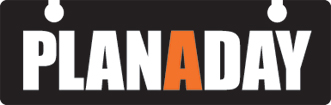 Presentielijst voor $cr_naam$ Zoekcode: P$cr_id$-$cr_d_id$ Cursuscode: $cr_code$ Gegenereerd op $datum_lang$ Cursus$cr_naam$ Datum$cr_d_datum$ Docent$cr_d_instructeurs$ VolgnrCursist | personeelsnrGeboortedatumGeslachtEmailadresHandtekening$c_nummer$ $c_naam$ $cb_naam$ | $c_personeelsnummer$ $c_geboortedatum$ $c_geslacht$ $c_emailadres$  $c_handtekening$ 